АЛТАЙСКИЙ КРАЙЗАКОНО БЕСПЛАТНОЙ ЮРИДИЧЕСКОЙ ПОМОЩИ В АЛТАЙСКОМ КРАЕПринятПостановлением Алтайского краевогоЗаконодательного Собранияот 01.04.2013 N 191Настоящий Закон в соответствии с Федеральным законом от 21 ноября 2011 года N 324-ФЗ "О бесплатной юридической помощи в Российской Федерации" (далее - Федеральный закон) устанавливает гарантии реализации права граждан на получение бесплатной юридической помощи в Алтайском крае, организационно-правовые основы формирования государственной и негосударственной систем бесплатной юридической помощи в Алтайском крае, организационно-правовые основы деятельности по правовому информированию и правовому просвещению населения.Статья 1. Право на получение бесплатной юридической помощи1. Граждане имеют право на получение бесплатной юридической помощи в случаях и в порядке, которые предусмотрены Федеральным законом, другими федеральными законами и настоящим Законом.2. Бесплатная юридическая помощь иностранным гражданам и лицам без гражданства оказывается в случаях и в порядке, которые предусмотрены федеральными законами и международными договорами Российской Федерации.Статья 2. Виды бесплатной юридической помощи1. Бесплатная юридическая помощь оказывается в виде:1) правового консультирования в устной и письменной форме;2) составления заявлений, жалоб, ходатайств и других документов правового характера;3) представления интересов гражданина в судах, государственных и муниципальных органах, организациях в случаях и в порядке, которые установлены Федеральным законом, другими федеральными законами и настоящим Законом.2. Бесплатная юридическая помощь может оказываться в иных не запрещенных законодательством Российской Федерации видах.Статья 3. Полномочия органов государственной власти Алтайского края в области обеспечения граждан бесплатной юридической помощью1. Алтайское краевое Законодательное Собрание:1) принимает законы Алтайского края и иные нормативные правовые акты в области обеспечения граждан бесплатной юридической помощью;2) устанавливает дополнительные гарантии реализации права граждан на получение бесплатной юридической помощи, в том числе расширение перечня категорий граждан, имеющих право на ее получение, перечня случаев оказания бесплатной юридической помощи;3) осуществляет в пределах полномочий контроль за соблюдением и исполнением законов Алтайского края в области обеспечения граждан бесплатной юридической помощью;4) осуществляет иные полномочия в области обеспечения граждан бесплатной юридической помощью в соответствии с федеральным законодательством и законодательством Алтайского края.2. Правительство Алтайского края:(в ред. Закона Алтайского края от 04.05.2016 N 26-ЗС)1) реализует в Алтайском крае государственную политику в области обеспечения граждан бесплатной юридической помощью;2) принимает нормативные правовые акты в области обеспечения граждан бесплатной юридической помощью;3) определяет орган исполнительной власти Алтайского края, уполномоченный в области обеспечения граждан бесплатной юридической помощью, и его компетенцию;4) определяет органы исполнительной власти Алтайского края, подведомственные им учреждения и иные организации, входящие в государственную систему бесплатной юридической помощи Алтайского края, устанавливает их компетенцию;5) определяет порядок взаимодействия участников государственной системы бесплатной юридической помощи на территории Алтайского края в пределах полномочий, установленных Федеральным законом;6) определяет размер и порядок оплаты труда адвокатов и иных субъектов, оказывающих бесплатную юридическую помощь гражданам в рамках государственной системы бесплатной юридической помощи, и компенсации их расходов на оказание бесплатной юридической помощи;7) оказывает в пределах своих полномочий содействие развитию негосударственной системы бесплатной юридической помощи и обеспечивает ее поддержку;8) принимает меры, направленные на обеспечение осуществления правового просвещения населения;9) осуществляет иные полномочия в области обеспечения граждан бесплатной юридической помощью в соответствии с федеральным законодательством и законодательством Алтайского края.3. Законами Алтайского края органы местного самоуправления могут наделяться отдельными государственными полномочиями в области обеспечения гарантий права граждан на получение бесплатной юридической помощи.Статья 4. Полномочия органов местного самоуправления в области обеспечения граждан бесплатной юридической помощью1. Органы местного самоуправления осуществляют отдельные государственные полномочия в области обеспечения граждан бесплатной юридической помощью в случае, если федеральными законами и законами Алтайского края они наделены такими полномочиями, оказывают содействие развитию негосударственной системы бесплатной юридической помощи и обеспечивают ее поддержку в пределах полномочий, предусмотренных федеральными законами и законами Алтайского края.2. Органы местного самоуправления вправе издавать муниципальные правовые акты, устанавливающие дополнительные гарантии права граждан на получение бесплатной юридической помощи, участвовать в создании муниципальных юридических бюро и оказывать гражданам все виды бесплатной юридической помощи, предусмотренные статьей 6 Федерального закона.Статья 5. Участники государственной системы бесплатной юридической помощи в Алтайском крае1. Участниками государственной системы бесплатной юридической помощи в Алтайском крае являются:1) Утратил силу. - Закон Алтайского края от 23.12.2020 N 106-ЗС;2) органы исполнительной власти Алтайского края и подведомственные им учреждения;3) многофункциональные центры предоставления государственных и муниципальных услуг, создаваемые в соответствии с федеральным законодательством;4) Уполномоченный по правам человека в Алтайском крае;5) Уполномоченный по правам ребенка в Алтайском крае.(п. 5 введен Законом Алтайского края от 06.09.2019 N 66-ЗС)2. Адвокаты участвуют в функционировании государственной системы бесплатной юридической помощи в Алтайском крае, оказывая гражданам бесплатную юридическую помощь в соответствии с федеральными законами. Порядок взаимодействия адвокатов с иными участниками государственной системы бесплатной юридической помощи в Алтайском крае устанавливается Правительством Алтайского края.(в ред. Закона Алтайского края от 04.05.2016 N 26-ЗС)2.1. Нотариусы участвуют в функционировании государственной системы бесплатной юридической помощи в Алтайском крае, оказывая бесплатную юридическую помощь гражданам, обратившимся за совершением нотариальных действий, исходя из своих полномочий путем консультирования по вопросам совершения нотариальных действий в порядке, установленном законодательством Российской Федерации о нотариате.(часть 2.1 введена Законом Алтайского края от 03.04.2014 N 28-ЗС)3. Другие субъекты, оказывающие бесплатную юридическую помощь, могут наделяться правом участвовать в государственной системе бесплатной юридической помощи в Алтайском крае в порядке, установленном Федеральным законом, другими федеральными законами и законами Алтайского края.(в ред. Закона Алтайского края от 03.04.2014 N 28-ЗС)Статья 6. Категории граждан, имеющих право на получение бесплатной юридической помощи в рамках государственной системы бесплатной юридической помощи в Алтайском крае, и случаи оказания такой помощи1. Право на получение бесплатной юридической помощи в рамках государственной системы бесплатной юридической помощи в Алтайском крае имеют следующие категории граждан:1) граждане, среднедушевой доход семей которых ниже величины прожиточного минимума, установленного в Алтайском крае в соответствии с законодательством Российской Федерации, либо одиноко проживающие граждане, доходы которых ниже величины прожиточного минимума;2) инвалиды I, II и III групп;(п. 2 в ред. Закона Алтайского края от 23.12.2020 N 106-ЗС)3) ветераны Великой Отечественной войны, Герои Российской Федерации, Герои Советского Союза, Герои Социалистического Труда, Герои Труда Российской Федерации;(в ред. Закона Алтайского края от 03.04.2014 N 28-ЗС)3.1) ветераны боевых действий, если они обращаются за оказанием бесплатной юридической помощи по вопросам защиты их прав и интересов, связанных с предоставлением мер социальной поддержки;(п. 3.1 введен Законом Алтайского края от 23.12.2020 N 106-ЗС)3.2) нетрудоспособные члены семьи (дети, родители, супруг (супруга), не вступивший (не вступившая) в повторный брак) погибшего (умершего) ветерана боевых действий, состоявшие на его иждивении и получающие пенсию по случаю потери кормильца (имеющие право на ее получение) в соответствии с пенсионным законодательством Российской Федерации;(п. 3.2 введен Законом Алтайского края от 23.12.2020 N 106-ЗС)3.3) граждане, призванные на военную службу в Вооруженные Силы Российской Федерации по мобилизации или заключившие в соответствии с пунктом 7 статьи 38 Федерального закона от 28 марта 1998 года N 53-ФЗ "О воинской обязанности и военной службе" контракт о прохождении военной службы, при условии их участия в специальной военной операции, если они обращаются за оказанием бесплатной юридической помощи по вопросам защиты их прав и интересов, связанных с предоставлением мер социальной поддержки в период прохождения военной службы, а также члены их семей (дети, родители, супруг (супруга), если они обращаются за оказанием бесплатной юридической помощи по указанным в настоящем пункте вопросам;(п. 3.3 введен Законом Алтайского края от 02.11.2022 N 102-ЗС)4) дети-инвалиды, дети-сироты, дети, оставшиеся без попечения родителей, лица из числа детей-сирот и детей, оставшихся без попечения родителей, а также их законные представители и представители, если они обращаются за оказанием бесплатной юридической помощи по вопросам, связанным с обеспечением и защитой прав и законных интересов таких детей;(в ред. Закона Алтайского края от 05.09.2013 N 58-ЗС)4.1) лица, желающие принять на воспитание в свою семью ребенка, оставшегося без попечения родителей, если они обращаются за оказанием бесплатной юридической помощи по вопросам, связанным с устройством ребенка на воспитание в семью;(п. 4.1 введен Законом Алтайского края от 05.09.2013 N 58-ЗС)4.2) усыновители, если они обращаются за оказанием бесплатной юридической помощи по вопросам, связанным с обеспечением и защитой прав и законных интересов усыновленных детей;(п. 4.2 введен Законом Алтайского края от 05.09.2013 N 58-ЗС)4.3) граждане, имеющие трех и более несовершеннолетних детей (в том числе усыновленных), если они обращаются за оказанием бесплатной юридической помощи по вопросам, связанным с обеспечением и защитой прав и законных интересов своих несовершеннолетних детей (в том числе усыновленных);(п. 4.3 введен Законом Алтайского края от 01.12.2014 N 94-ЗС)4.4) лица, лишенные родительских прав или ограниченные в родительских правах, если они обращаются по вопросам восстановления в родительских правах, отмены ограничения родительских прав;(п. 4.4 введен Законом Алтайского края от 05.09.2017 N 57-ЗС)4.5) лица, которые относились к категории детей-сирот и детей, оставшихся без попечения родителей, лиц из числа детей-сирот и детей, оставшихся без попечения родителей, достигшие возраста 23 лет и не реализовавшие свое право на получение жилого помещения, если они обращаются за оказанием бесплатной юридической помощи по вопросам, связанным с предоставлением жилого помещения;(п. 4.5 введен Законом Алтайского края от 05.09.2017 N 57-ЗС)5) граждане пожилого возраста и инвалиды, проживающие в организациях социального обслуживания, предоставляющих социальные услуги в стационарной форме;(п. 5 в ред. Закона Алтайского края от 04.05.2016 N 26-ЗС)6) несовершеннолетние, содержащиеся в учреждениях системы профилактики безнадзорности и правонарушений несовершеннолетних, и несовершеннолетние, отбывающие наказание в местах лишения свободы, а также их законные представители и представители, если они обращаются за оказанием бесплатной юридической помощи по вопросам, связанным с обеспечением и защитой прав и законных интересов таких несовершеннолетних (за исключением вопросов, связанных с оказанием юридической помощи в уголовном судопроизводстве);7) граждане, имеющие право на бесплатную юридическую помощь в соответствии с Законом Российской Федерации от 2 июля 1992 года N 3185-1 "О психиатрической помощи и гарантиях прав граждан при ее оказании";8) граждане, признанные судом недееспособными, а также их законные представители, если они обращаются за оказанием бесплатной юридической помощи по вопросам, связанным с обеспечением и защитой прав и законных интересов таких граждан;9) граждане, пострадавшие в результате чрезвычайной ситуации:а) супруг (супруга), состоявший (состоявшая) в зарегистрированном браке с погибшим (умершим) на день гибели (смерти) в результате чрезвычайной ситуации;б) дети погибшего (умершего) в результате чрезвычайной ситуации;в) родители погибшего (умершего) в результате чрезвычайной ситуации;г) лица, находившиеся на полном содержании погибшего (умершего) в результате чрезвычайной ситуации или получавшие от него помощь, которая была для них постоянным и основным источником средств к существованию, а также иные лица, признанные иждивенцами в порядке, установленном законодательством Российской Федерации;д) граждане, здоровью которых причинен вред в результате чрезвычайной ситуации;е) граждане, лишившиеся жилого помещения либо утратившие полностью или частично иное имущество либо документы в результате чрезвычайной ситуации;(п. 9 в ред. Закона Алтайского края от 05.09.2014 N 66-ЗС)9.1) представители коренных малочисленных народов Севера, Сибири и Дальнего Востока Российской Федерации - кумандинцев, если они обращаются за оказанием бесплатной юридической помощи по вопросам, связанным с обеспечением и защитой прав и законных интересов малочисленных народов;(п. 9.1 введен Законом Алтайского края от 05.09.2013 N 58-ЗС)9.2) супруг (супруга), состоявший (состоявшая) с сотрудником органов внутренних дел Российской Федерации, погибшим при исполнении служебных обязанностей, в зарегистрированном браке на день его гибели и не вступивший (не вступившая) в повторный брак;(п. 9.2 введен Законом Алтайского края от 01.12.2015 N 112-ЗС; в ред. Закона Алтайского края от 23.12.2020 N 106-ЗС)9.3) дети сотрудника органов внутренних дел Российской Федерации, погибшего при исполнении служебных обязанностей: несовершеннолетние; старше 18 лет, ставшие инвалидами до достижения ими возраста 18 лет; в возрасте до 23 лет, обучающиеся в образовательных организациях по очной форме обучения;(п. 9.3 введен Законом Алтайского края от 01.12.2015 N 112-ЗС)9.4) родители сотрудника органов внутренних дел Российской Федерации, погибшего при исполнении служебных обязанностей;(п. 9.4 введен Законом Алтайского края от 01.12.2015 N 112-ЗС)9.5) несовершеннолетние родители;(п. 9.5 введен Законом Алтайского края от 01.12.2015 N 112-ЗС)9.6) педагогические работники, имеющие право на бесплатную юридическую помощь в соответствии с законом Алтайского края от 5 марта 2021 года N 17-ЗС "О статусе педагогического работника в Алтайском крае", если они обращаются за оказанием бесплатной юридической помощи по вопросам, связанным с защитой чести, достоинства и деловой репутации;(п. 9.6 введен Законом Алтайского края от 05.05.2021 N 43-ЗС; в ред. Закона Алтайского края от 31.08.2022 N 62-ЗС)9.7) граждане Российской Федерации, Украины, Донецкой Народной Республики, Луганской Народной Республики и лица без гражданства, постоянно проживавшие на территориях Украины, Донецкой Народной Республики, Луганской Народной Республики, вынужденно покинувшие указанные территории, прибывшие на территорию Российской Федерации в экстренном массовом порядке и размещенные в Алтайском крае;(п. 9.7 введен Законом Алтайского края от 11.05.2022 N 35-ЗС)9.8) медицинские работники, имеющие право на бесплатную юридическую помощь в соответствии с законом Алтайского края от 30 июня 2022 года N 45-ЗС "О регулировании отдельных отношений в сфере обеспечения кадрами медицинских организаций государственной системы здравоохранения Алтайского края", если они обращаются за оказанием бесплатной юридической помощи по вопросам, связанным с защитой чести, достоинства и деловой репутации;(п. 9.8 введен Законом Алтайского края от 31.08.2022 N 62-ЗС)10) граждане, которым право на получение бесплатной юридической помощи в рамках государственной системы бесплатной юридической помощи предоставлено в соответствии с иными федеральными законами.(в ред. Закона Алтайского края от 05.05.2021 N 43-ЗС)2. Многофункциональные центры предоставления государственных и муниципальных услуг в Алтайском крае оказывают гражданам, указанным в части 1 настоящей статьи, все виды бесплатной юридической помощи, установленные статьей 2 настоящего Закона, в следующих случаях:1) заключение, изменение, расторжение, признание недействительными сделок с недвижимым имуществом, государственная регистрация прав на недвижимое имущество и сделок с ним (в случае, если квартира, жилой дом или их части являются единственным жилым помещением гражданина и его семьи);2) признание права на жилое помещение, предоставление жилого помещения по договору социального найма, договору найма специализированного жилого помещения, предназначенного для проживания детей-сирот и детей, оставшихся без попечения родителей, лиц из числа детей-сирот и детей, оставшихся без попечения родителей, расторжение и прекращение договора социального найма жилого помещения, выселение из жилого помещения (в случае, если квартира, жилой дом или их части являются единственным жилым помещением гражданина и его семьи), расторжение и прекращение договора найма специализированного жилого помещения, предназначенного для проживания детей-сирот и детей, оставшихся без попечения родителей, лиц из числа детей-сирот и детей, оставшихся без попечения родителей, выселение из указанного жилого помещения;(в ред. Закона Алтайского края от 05.09.2013 N 58-ЗС)3) признание и сохранение права собственности на земельный участок, права постоянного (бессрочного) пользования, а также права пожизненного наследуемого владения земельным участком (в случае, если на спорном земельном участке или его части находятся жилой дом или его часть, являющиеся единственным жилым помещением гражданина и его семьи);4) защита прав потребителей (в части предоставления коммунальных услуг);5) отказ работодателя в заключении трудового договора, нарушающий гарантии, установленные Трудовым кодексом Российской Федерации, восстановление на работе, взыскание заработка, в том числе за время вынужденного прогула, компенсации морального вреда, причиненного неправомерными действиями (бездействием) работодателя;6) признание гражданина безработным и установление пособия по безработице;7) возмещение вреда, причиненного смертью кормильца, увечьем или иным повреждением здоровья, связанным с трудовой деятельностью или с чрезвычайной ситуацией;(в ред. Закона Алтайского края от 05.09.2014 N 66-ЗС)8) предоставление мер социальной поддержки, оказание малоимущим гражданам государственной социальной помощи, предоставление субсидий на оплату жилого помещения и коммунальных услуг;9) назначение, перерасчет и взыскание страховых пенсий по старости, пенсий по инвалидности и по случаю потери кормильца, пособий по временной нетрудоспособности, беременности и родам, безработице, в связи с трудовым увечьем или профессиональным заболеванием, единовременного пособия при рождении ребенка, ежемесячного пособия по уходу за ребенком, социального пособия на погребение;(в ред. Закона Алтайского края от 05.09.2014 N 66-ЗС)10) установление и оспаривание отцовства (материнства), взыскание алиментов;10.1) установление усыновления, опеки или попечительства над детьми-сиротами и детьми, оставшимися без попечения родителей, заключение договора об осуществлении опеки или попечительства над такими детьми;(п. 10.1 введен Законом Алтайского края от 05.09.2013 N 58-ЗС)10.2) защита прав и законных интересов детей-сирот и детей, оставшихся без попечения родителей, лиц из числа детей-сирот и детей, оставшихся без попечения родителей;(п. 10.2 введен Законом Алтайского края от 05.09.2013 N 58-ЗС)11) реабилитация граждан, пострадавших от политических репрессий;12) ограничение дееспособности;13) обжалование нарушений прав и свобод граждан при оказании психиатрической помощи;14) медико-социальная экспертиза и реабилитация инвалидов;15) обжалование во внесудебном порядке актов органов государственной власти, органов местного самоуправления и должностных лиц;15.1) восстановление имущественных прав, личных неимущественных прав, нарушенных в результате чрезвычайной ситуации, возмещение ущерба, причиненного вследствие чрезвычайной ситуации;(п. 15.1 введен Законом Алтайского края от 05.09.2014 N 66-ЗС)16) защита прав и законных интересов представителей коренных малочисленных народов Севера, Сибири и Дальнего Востока Российской Федерации - кумандинцев.(п. 16 введен Законом Алтайского края от 05.09.2013 N 58-ЗС)3. Многофункциональные центры предоставления государственных и муниципальных услуг представляют в судах, государственных и муниципальных органах, организациях интересы граждан, указанных в части 1 настоящей статьи, если они являются:1) истцами и ответчиками при рассмотрении судами дел о:а) расторжении, признании недействительными сделок с недвижимым имуществом, о государственной регистрации прав на недвижимое имущество и сделок с ним и об отказе в государственной регистрации таких прав (в случае, если квартира, жилой дом или их части являются единственным жилым помещением гражданина и его семьи);б) признании права на жилое помещение, предоставлении жилого помещения по договору социального найма, договору найма специализированного жилого помещения, предназначенного для проживания детей-сирот и детей, оставшихся без попечения родителей, в том числе принятых на воспитание в семьи, лиц из числа детей-сирот и детей, оставшихся без попечения родителей, расторжении и прекращении договора социального найма жилого помещения, выселении из жилого помещения (в случае, если квартира, жилой дом или их части являются единственным жилым помещением гражданина и его семьи), расторжение и прекращение договора найма специализированного жилого помещения, предназначенного для проживания детей-сирот и детей, оставшихся без попечения родителей, лиц из числа детей-сирот и детей, оставшихся без попечения родителей, выселение из указанного жилого помещения;(в ред. Закона Алтайского края от 05.09.2013 N 58-ЗС)в) признании и сохранении права собственности на земельный участок, права постоянного бессрочного пользования, а также пожизненного наследуемого владения земельным участком (в случае, если на спорном земельном участке или его части находятся жилой дом или его часть, являющиеся единственным жилым помещением гражданина и его семьи);2) истцами (заявителями) при рассмотрении судами дел:а) о взыскании алиментов;б) о возмещении вреда, причиненного смертью кормильца, увечьем или иным повреждением здоровья, связанным с трудовой деятельностью или с чрезвычайной ситуацией;(в ред. Закона Алтайского края от 05.09.2014 N 66-ЗС)в) об установлении усыновления, опеки или попечительства в отношении детей-сирот и детей, оставшихся без попечения родителей, о заключении договора об осуществлении опеки или попечительства над такими детьми;г) об обеспечении мер государственной поддержки детям-инвалидам, детям-сиротам, детям, оставшимся без попечения родителей, лицам из числа детей-сирот и детей, оставшихся без попечения родителей;д) об обеспечении мер государственной поддержки гражданам, имеющим трех и более несовершеннолетних детей (в том числе усыновленных);(пп. "д" введен Законом Алтайского края от 01.12.2014 N 94-ЗС)е) о восстановлении в родительских правах, об отмене ограничения родительских прав;(пп. "е" введен Законом Алтайского края от 05.09.2017 N 57-ЗС)ж) о предоставлении жилого помещения лицам, которые относились к категории детей-сирот и детей, оставшихся без попечения родителей, лиц из числа детей-сирот и детей, оставшихся без попечения родителей, достигшим возраста 23 лет и не реализовавшим свое право на получение жилого помещения;(пп. "ж" введен Законом Алтайского края от 05.09.2017 N 57-ЗС)(п. 2 в ред. Закона Алтайского края от 05.09.2013 N 58-ЗС)3) гражданами, в отношении которых судом рассматривается заявление о признании их недееспособными;4) гражданами, пострадавшими от политических репрессий, - по вопросам, связанным с реабилитацией;5) гражданами, в отношении которых судами рассматриваются дела о принудительной госпитализации в психиатрический стационар или продлении срока принудительной госпитализации в психиатрическом стационаре;6) гражданами, пострадавшими от чрезвычайной ситуации, - по вопросам, связанным с восстановлением имущественных прав, личных неимущественных прав, нарушенных в результате чрезвычайной ситуации, возмещением ущерба, причиненного вследствие чрезвычайной ситуации.(п. 6 введен Законом Алтайского края от 05.09.2014 N 66-ЗС)4. Органы исполнительной власти Алтайского края и подведомственные им учреждения, являющиеся участниками государственной системы бесплатной юридической помощи в Алтайском крае, осуществляют правовое консультирование в устной и письменной форме в соответствии с Федеральным законом.(в ред. Законов Алтайского края от 04.05.2016 N 26-ЗС, от 23.12.2020 N 106-ЗС)5. Порядок, условия и организационно-правовое обеспечение реализации права на получение бесплатной юридической помощи гражданами, пострадавшими в результате чрезвычайной ситуации, в рамках государственной системы бесплатной юридической помощи регулируются Федеральным законом, федеральными законами и иными нормативными правовыми актами Российской Федерации, законами и иными нормативными правовыми актами Алтайского края.(часть 5 введена Законом Алтайского края от 05.09.2014 N 66-ЗС)Статья 7. Оказание бесплатной юридической помощи в рамках государственной системы бесплатной юридической помощи в Алтайском крае1. В случаях, предусмотренных частью 2 статьи 6 настоящего Закона, бесплатная юридическая помощь оказывается гражданину, обратившемуся за такой помощью:1) по вопросу, имеющему правовой характер;2) по вопросу, который не получил ранее разрешения вступившим в законную силу судебным постановлением, принятым по спору между теми же сторонами, о том же предмете и по тем же основаниям:а) решением (приговором) суда;б) определением суда о прекращении производства по делу в связи с принятием отказа истца от иска;в) определением суда о прекращении производства по делу в связи с утверждением мирового соглашения;3) по вопросу, по которому не имеется принятое по спору между теми же сторонами, о том же предмете и по тем же основаниям решение третейского суда, ставшее обязательным для сторон, за исключением случаев, если суд отказал в выдаче исполнительного листа на принудительное исполнение решения третейского суда.2. Многофункциональные центры предоставления государственных и муниципальных услуг при принятии решения об оказании бесплатной юридической помощи гражданину, имеющему право на получение такой помощи, должны учитывать, что бесплатная юридическая помощь в соответствии с федеральным законодательством не оказывается в случаях, если гражданин:1) обратился за бесплатной юридической помощью по вопросу, не имеющему правового характера;2) просит составить заявление, жалобу, ходатайство или другой документ правового характера и (или) представлять его интересы в суде, государственном или муниципальном органе, организации при отсутствии правовых оснований для предъявления соответствующих требований;3) просит составить заявление в суд и (или) представлять его интересы в суде, государственном или муниципальном органе, организации при наличии установленных законодательством Российской Федерации препятствий к обращению в суд, государственный или муниципальный орган, организацию.3. В случаях, предусмотренных частью 2 настоящей статьи, многофункциональный центр предоставления государственных и муниципальных услуг принимает решение о невозможности оказания бесплатной юридической помощи гражданину и выдает соответствующее заключение.4. Многофункциональные центры предоставления государственных и муниципальных услуг не оказывают бесплатную юридическую помощь гражданину, если прокурор в соответствии с федеральным законодательством обратился в суд с заявлением в защиту прав, свобод и законных интересов этого гражданина.Статья 8. Документы, необходимые для получения гражданами бесплатной юридической помощи(в ред. Закона Алтайского края от 05.05.2021 N 43-ЗС)Перечень документов, необходимых для получения гражданами бесплатной юридической помощи, устанавливается Правительством Алтайского края.Статья 9. Негосударственная система бесплатной юридической помощи в Алтайском крае1. Негосударственная система бесплатной юридической помощи в Алтайском крае формируется на добровольных началах.2. К участникам негосударственной системы бесплатной юридической помощи в соответствии с Федеральным законом относятся юридические клиники и негосударственные центры бесплатной юридической помощи.Статья 10. Оказание бесплатной юридической помощи юридическими клиниками1. Образовательные организации высшего образования для реализации целей, указанных в части 2 статьи 1 Федерального закона, правового просвещения населения и формирования у обучающихся по юридической специальности навыков оказания юридической помощи могут создавать юридические клиники.(в ред. Закона Алтайского края от 05.09.2013 N 58-ЗС)2. Юридическая клиника создается в качестве юридического лица, если такое право предоставлено образовательной организации высшего образования ее учредителем, или структурного подразделения образовательной организации высшего образования.(в ред. Закона Алтайского края от 05.09.2013 N 58-ЗС)3. Порядок создания образовательными организациями высшего образования юридических клиник и порядок их деятельности в рамках негосударственной системы оказания бесплатной юридической помощи определяются федеральным органом исполнительной власти, осуществляющим функции по выработке и реализации государственной политики и нормативно-правовому регулированию в сфере высшего образования.(в ред. Законов Алтайского края от 05.09.2013 N 58-ЗС, от 06.09.2019 N 66-ЗС)4. Юридические клиники могут оказывать бесплатную юридическую помощь в виде правового консультирования в устной и письменной форме, составления заявлений, жалоб, ходатайств и других документов правового характера.5. В оказании бесплатной юридической помощи юридическими клиниками участвуют лица, обучающиеся по юридической специальности в образовательных организациях высшего образования, под контролем лиц, имеющих высшее юридическое образование, ответственных за обучение указанных лиц и деятельность юридической клиники в образовательной организации высшего образования.(в ред. Закона Алтайского края от 05.09.2013 N 58-ЗС)Статья 11. Негосударственные центры бесплатной юридической помощи1. В целях оказания гражданам бесплатной юридической помощи некоммерческие организации, адвокаты, адвокатские образования, Адвокатская палата Алтайского края, нотариусы, Алтайская краевая нотариальная палата могут создавать негосударственные центры бесплатной юридической помощи.2. Порядок создания и условия деятельности негосударственных центров бесплатной юридической помощи устанавливаются федеральным законом.3. Негосударственные центры бесплатной юридической помощи вправе оказывать гражданам бесплатную юридическую помощь в виде правового консультирования в устной и письменной форме, составления заявлений, жалоб, ходатайств и других документов правового характера.4. Виды бесплатной юридической помощи, категории граждан, имеющих право на ее получение, и перечень правовых вопросов, по которым такая помощь оказывается, определяются негосударственными центрами бесплатной юридической помощи самостоятельно.5. В случае, если негосударственным центром бесплатной юридической помощи не определены категории граждан, имеющих право на получение бесплатной юридической помощи, и перечень правовых вопросов, по которым такая помощь оказывается, за оказанием бесплатной юридической помощи в этот центр имеют право обращаться граждане, указанные в части 1 статьи 20 Федерального закона.Статья 12. Государственная и муниципальная поддержка некоммерческих организаций, являющихся участниками негосударственной системы бесплатной юридической помощи в Алтайском краеОрганы государственной власти Алтайского края и органы местного самоуправления могут осуществлять поддержку некоммерческих организаций, являющихся участниками негосударственной системы бесплатной юридической помощи в Алтайском крае, в формах и в порядке, которые установлены Федеральным законом от 12 января 1996 года N 7-ФЗ "О некоммерческих организациях", другими федеральными законами.Статья 13. Правовое информирование и правовое просвещение населения в Алтайском крае1. В целях правового информирования и правового просвещения населения органы исполнительной власти Алтайского края, подведомственные им учреждения, многофункциональные центры предоставления государственных и муниципальных услуг, создаваемые в соответствии с федеральным законодательством, органы местного самоуправления и должностные лица обязаны размещать в местах, доступных для граждан, в средствах массовой информации, в сети Интернет либо доводить до граждан иным способом следующую информацию:1) порядок и случаи оказания бесплатной юридической помощи;2) содержание, пределы осуществления, способы реализации и защиты гарантированных законодательством Российской Федерации прав, свобод, законных интересов граждан, прав и законных интересов юридических лиц, содержание обязанностей граждан и юридических лиц и пределы исполнения таких обязанностей;3) компетенция и порядок деятельности органов государственной власти Алтайского края и подведомственных им учреждений, органов местного самоуправления, полномочия их должностных лиц;4) правила оказания государственных и муниципальных услуг;5) основания, условия и порядок обжалования решений и действий государственных органов, органов местного самоуправления, подведомственных им учреждений и их должностных лиц;6) порядок совершения гражданами юридически значимых действий и типичные юридические ошибки при совершении таких действий.2. Органы местного самоуправления могут осуществлять правовое информирование и правовое просвещение населения в соответствии с муниципальными правовыми актами.3. Правовое информирование и правовое просвещение населения может осуществляться юридическими клиниками образовательных организаций высшего образования и негосударственными центрами бесплатной юридической помощи.(в ред. Закона Алтайского края от 05.09.2013 N 58-ЗС)Статья 14. Финансирование мероприятий, связанных с оказанием бесплатной юридической помощи в Алтайском крае1. Финансирование мероприятий, связанных с оказанием бесплатной юридической помощи в Алтайском крае, возлагается на органы исполнительной власти Алтайского края и подведомственные им учреждения и осуществляется за счет бюджетных ассигнований из краевого бюджета в соответствии с бюджетным законодательством Российской Федерации.2. Финансирование расходов, связанных с оказанием бесплатной юридической помощи за счет средств иных субъектов, осуществляется соответствующими субъектами самостоятельно.Статья 15. Вступление в силу настоящего ЗаконаНастоящий Закон вступает в силу через 10 дней со дня его официального опубликования.ГубернаторАлтайского краяА.Б.КАРЛИНг. Барнаул8 апреля 2013 годаN 11-ЗС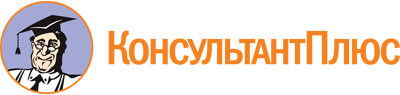 Закон Алтайского края от 08.04.2013 N 11-ЗС
(ред. от 02.11.2022)
"О бесплатной юридической помощи в Алтайском крае"
(принят Постановлением АКЗС от 01.04.2013 N 191)Документ предоставлен КонсультантПлюс

www.consultant.ru

Дата сохранения: 02.12.2022
 8 апреля 2013 годаN 11-ЗССписок изменяющих документов(в ред. Законов Алтайского краяот 05.09.2013 N 58-ЗС, от 03.04.2014 N 28-ЗС, от 05.09.2014 N 66-ЗС,от 01.12.2014 N 94-ЗС, от 01.12.2015 N 112-ЗС, от 04.05.2016 N 26-ЗС,от 05.09.2017 N 57-ЗС, от 06.09.2019 N 66-ЗС, от 23.12.2020 N 106-ЗС,от 05.05.2021 N 43-ЗС, от 11.05.2022 N 35-ЗС, от 31.08.2022 N 62-ЗС,от 02.11.2022 N 102-ЗС)